Identifying common barriers in your subject area?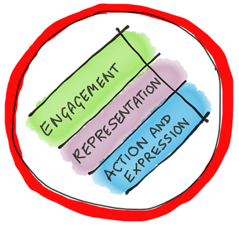 A UDL approach intentionally anticipates, identifies and addresses barriers up 
front to ensure learning environments are equitable and free from discrimination and bias. EngagementSupporting motivation, interest, identity and self regulation.EngagementSupporting motivation, interest, identity and self regulation.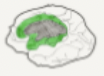 What barriers to engagement might ākonga experience in the design of my lesson?Interest in topicSupports:Option for learners to identify own topic Supports:Option for learners to identify own topic Supports:Option for learners to identify own topic Supports:Option for learners to identify own topic What barriers to engagement might ākonga experience in the design of my lesson?Interest in topicSupports:Option for learners to identify own topic Supports:Option for learners to identify own topic Supports:Option for learners to identify own topic Supports:Option for learners to identify own topic RepresentationSupporting access to information, creating flexible content and building understanding.RepresentationSupporting access to information, creating flexible content and building understanding.RepresentationSupporting access to information, creating flexible content and building understanding.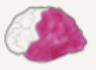 What barriers to accessing and understanding information might ākonga experience in the way I communicate and present information (instructions, content and materials)?Text heavy contentSupports:Model and offer text-to-speech optionsSupports:Model and offer text-to-speech optionsSupports:Model and offer text-to-speech optionsSupports:Model and offer text-to-speech optionsWhat barriers to accessing and understanding information might ākonga experience in the way I communicate and present information (instructions, content and materials)?Text heavy contentSupports:Model and offer text-to-speech optionsSupports:Model and offer text-to-speech optionsSupports:Model and offer text-to-speech optionsSupports:Model and offer text-to-speech optionsAction and expressionSupporting access to learning materials, personal organisation, expressing thinking and learning.Action and expressionSupporting access to learning materials, personal organisation, expressing thinking and learning.Action and expressionSupporting access to learning materials, personal organisation, expressing thinking and learning.Action and expressionSupporting access to learning materials, personal organisation, expressing thinking and learning.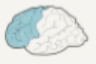 What barriers to participating and demonstrating learning might ākonga experience in the design of my lesson?End of term quiz onlineSupports:Incorporate a variety of assessment formatsSupports:Incorporate a variety of assessment formatsSupports:Incorporate a variety of assessment formatsSupports:Incorporate a variety of assessment formats